МКОУ «Акайталинская средняя общеобразовательная школа»Беседа : «Правовой Дагестан для детей»                                             Провела: Сурхаева А. И.Беседа : « Правовой Дагестан для детей»Цели:Обучающие: обобщить знания детей об их правах и обязанностях. Способствовать развитию правового мировоззрения и нравственных представлений.Развивающие: развивать умение рассуждать, сопоставлять, делать выводы.Воспитывающие: воспитывать чувство самоуважения и уважения к другим людям. Задачи: Закрепить знания детей об основных правах и обязанностях ребенка.Ход беседы:  Организационный момент.Учитель: Дорогие ребята! Рада вас приветствовать в нашем классе. Сегодня мы с вами должны поговорить на очень серьезную и важную для всех тему. Но пока я не могу ее огласить. Попробуйте догадаться, о чем пойдет речь.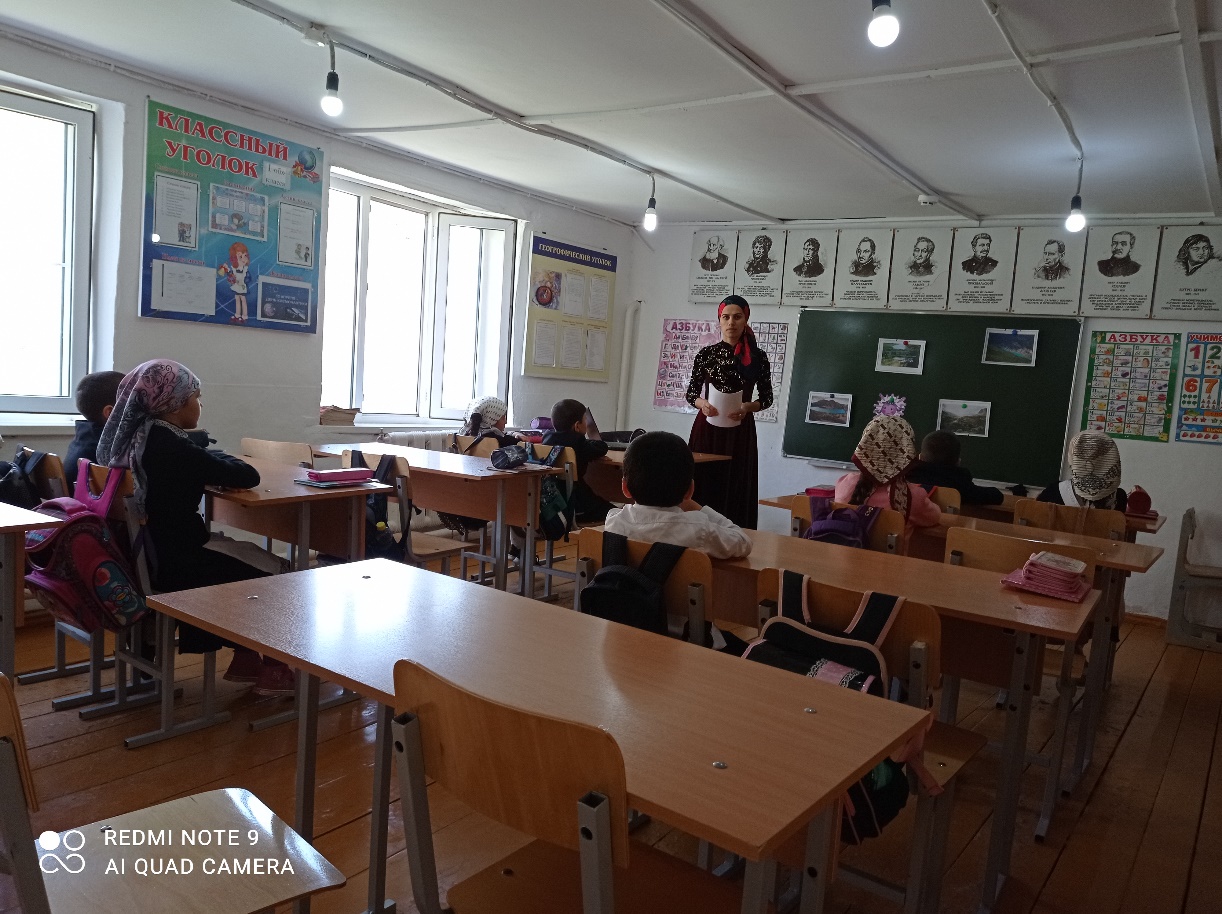 У: Радостно от того, что мы собрались снова вместе для серьёзного разговора.  Учитель:  - Вы знаете девушку эту,Она в старой сказке воспета.Работала, скромно жила,Не видела ясного солнышка,Вокруг – только грязь и зола.А звали красавицу….(Золушка). - Золушка – главная героиня сказки… («Золушка»), которую написал…(Шарль Перро).- Послушайте фрагмент из этой сказки:«…Мачеха невзлюбила падчерицу и взвалила на нее самую грязную работу. После работы бедная девушка садилась в уголок возле камина прямо на золу. Вот и прозвали ее сестры в насмешку Золушкой.Сами они жили в неге и довольстве.Однажды в королевском дворце решили устроить бал. Приглашены на него были все знатные и богатые люди. Приглашение получили и золушкины сестры.Они бросились примерять нарядные бальные платья, а Золушка должна была их одевать и причесывать, да еще терпеть нескончаемые капризы.В конце концов приготовления закончились и сестры с матерью отправились на бал.Золушка же осталась дома и плакала в уголке. Очень уж ей хотелось тоже поехать на бал, да куда там – в таком рваном, испачканном золой платье…»- Как мачеха и ее дочери обращались к Золушке? (Выслушиваются ответы детей)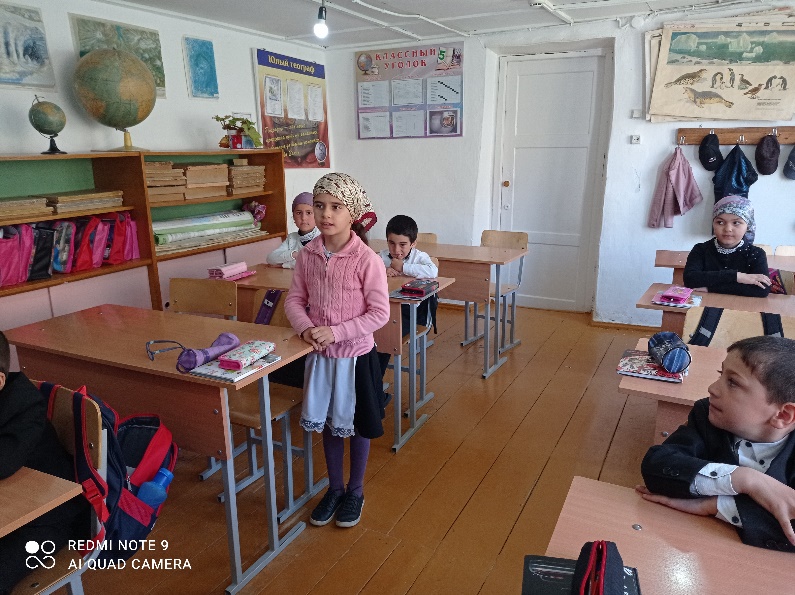 Постановка цели занятия.- Почему они не правы? (Заслушиваем различные точки зрения.)- Текущий месяц богат событиями, которые очень важны для страны, для всех её жителей.- Почему? (В декабре появлялись все важнейшие документы, определяющие, какой должен  быть жизнь человека: «Декларация правчеловека», «Конституция Российской Федерации», «Конвенция по правам ребёнка» – в ноябре)А 20 ноября по правовому календарю – Всемирный день прав ребёнка  Объявление темы. У: Давайте попробуем разобраться, какие права  вы имеете в повседневной жизни. - Прочитайте тему нашего классного часа. - Как вы понимаете, что такое право? … 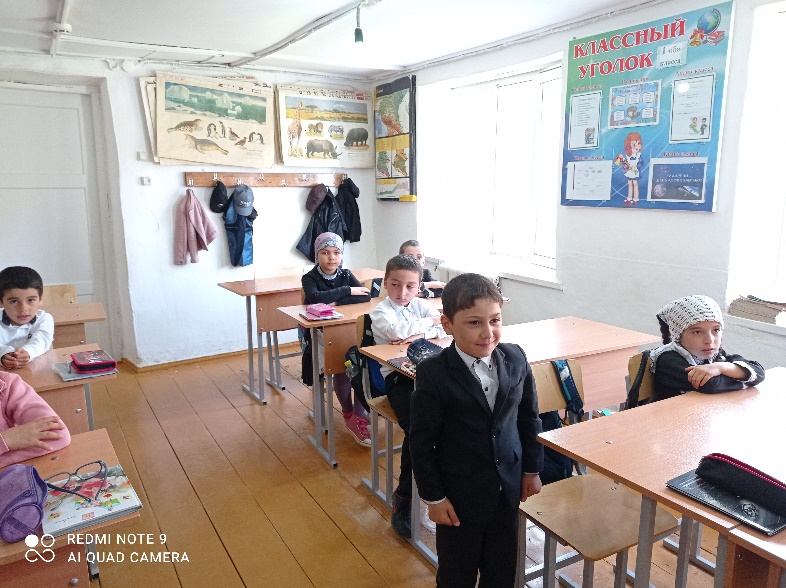 - Ребята, а кто заботится о вас и отвечает за ваши права? ….(Конечно, ваши родители, семья.) - Но о детях заботятся не только в семье. После 2 мировой войны - 24 октября 1945 года возникла Организация Объединенных Наций (ООН), её главная задача защищать права человека во всём мире. 20 ноября 1989 года эта организация приняла очень важный документ «Конвенцию о правах ребенка». Конвенция – это договор, который должен обязательно исполняться. В нём говорится, что государства, подписавшие его, взяли насебя обязательства заботиться о детях. Наша страна тоже подписалась под этим документом.- В Конвенции 54 статьи. - Сегодня мы познакомимся с некоторыми из них. - Давайте познакомимся с некоторыми вашими правами. (Учитель вывешивает на доске плакат с надписями прав ребенка и зачитывает некоторые). Право на жизнь (жить и воспитываться в семье, насколько это возможно); Право на имя при рождении. Право на медицинскую помощь. Право на образование. Право на отдых и досуг. Право на личную жизнь. Право иметь имущество. Право свободно выражать свои взгляды /мнение/.Право на заботу и воспитание родителями.Право на защиту от эксплуатации и насилия.Право на всестороннее развитие и уважение человеческого достоинства.Право на неприкосновенность жилищ.Право на защиту своих прав.Работа в группах. Учащиеся называют свои обязанности сообща между собой.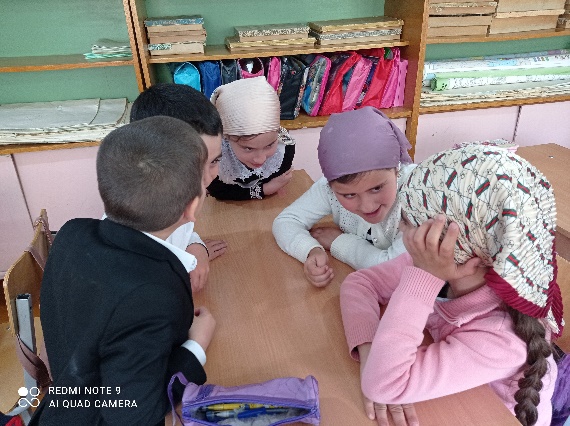 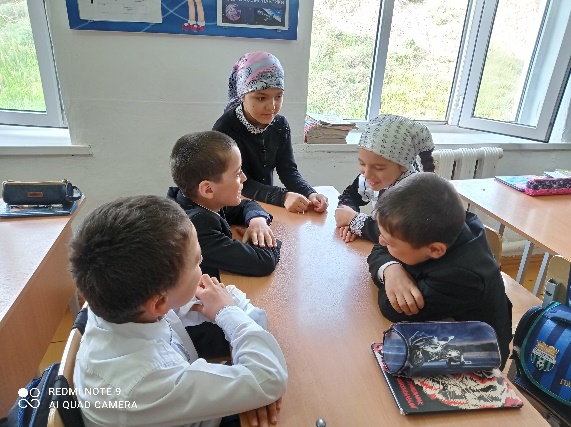 - Какие обязанности у вас есть? У: Как вы понимаете, что такое обязанности? Обязанности: Слушаться родителей, принимать их заботу и воспитание; Соблюдать правила поведения дома и в общественных местах, Соблюдать правила поведения в школе У: Давайте повторим о некоторых обязанностях  и обсудим некоторые из них: (Учитель вывешивает на доске плакат с надписями обязанностей ребенка и зачитывает некоторые).1.Добросовестно учись. 2.Соблюдай дисциплину 3. Не пропускай занятия без уважительной причины. 4. Аккуратно веди свой дневник 5.Береги школьное имущество. 6.Веди активный образ жизни, участвуй в школьных мероприятиях. 7.Помни, что взрослым ты становишься тогда, когда можешь самостоятельно отвечать за свои поступки. 8. Если потребуется твоя помощь, не раздумывай - помоги. 9. В школе ты не один, вокруг тебя твои одноклассники и учителя, имеющие такие же права, уважай их. 10. Помни о своих правах, но не забывай об обязанностях.Учитель: Предлагаю вам сыграть в игру «Разрешается – запрещается».  Я буду рассказывать вам о каком-то праве, а вы, ребята, будете   показывать соответствующий знак – разрешается правая рука или запрещается левая рука .  1.Вот в углу стоит мальчонка, Плачет, надрывается. Бить, наказывать ребенка Строго (запрещается)2. С мамой дети должны жить, Ей цветы всегда дарить – Это (разрешается).3. Эта грань обозначает: Мать с ребенком разлучают. Это (запрещается).4. Рисовать и петь учиться, Если заболел – лечиться, Это – (разрешается).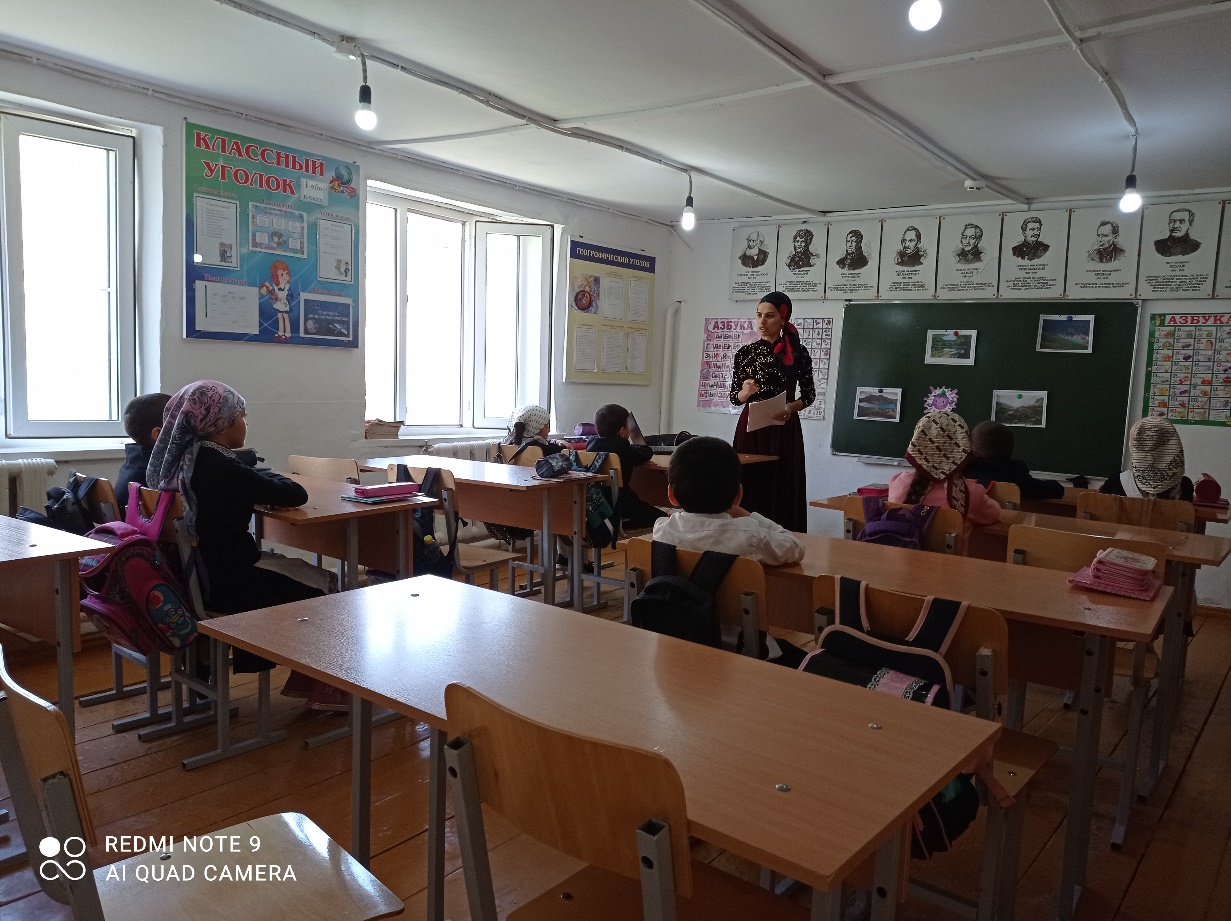 5. Этот трудится ребенок, Мало у него силенок, Ноги подгибаются. В детстве тяжкая работа (запрещается).6. Вместе дружно в мире жить, с разными детьми дружить – Это (разрешается).7. Этот слабый горбит спину, Перед сильным преклоняется. Быть рабом у господина Строго (запрещается).Учитель: Молодцы, ребята! Вы отлично справились с заданиями игры – назвали все права, о которых мы сегодня говорили.  - Какой вывод можно сделать? (Нельзя нарушать чужие права, надо их уважать) Итог.У: Давайте подведём итоги: - В каком документе записаны права детей? - Какой организацией он был принят?- Какие права-положения из конвенции вы узнали и запомнили? Отстаивая свои права, о чём вы всегда должны помнить? (Что кроме прав у каждого есть и обязанности перед обществом, семьёй) Закончить нашу встречу можно такими словами:Я  — человек, я должен иметь праваНа то, чтобы жить в свободной стране, а не там, где идет война.Я имею права, на то, чтоб любить и на то, чтобы быть любимым,Я имею права, на то, чтобы жить и на свете быть самым счастливым.Я имею права, чтобы мир на Земле царил всегда и везде.Я имею права, чтобы в небе большом всегда была тишина.Наш классный час еще раз доказал, что у всех у нас есть права и обязанности.